الإنفاق في سبيل الله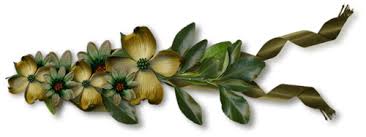 بسم الله الحمد لله العظيم في قدرهالعزيز في قهره, نحمده على القضاء حلوه ومرهسبحانه ما أحلمه يعصيه العاصي بالليل والنهار ثم يكلؤهويحفظه بحفظه يغدق عليه من النعم فيعصيه ثم تستأذن البحارأن تغرقه فيمهله ويعطيه ويحفظه في نومه ويقظته,ثم تستأذن الأراضي أن تفته ويمهله ثم تستأذن الجبال أن تزلزله ويمهله,ويقول:( إِنَّ إِلَيْنَا إِيَابَهُمْ ثُمَّ إِنَّ عَلَيْنَا حِسَابَهُمْ )وأصلي وأسلم على من بعثه الله رحمة للعالمين,محمد صلاة ربي وسلامه عليه , أما بعدالسلام عليكم ورحمة الله وبركاته.الله أكبر , قرأت البقرة كأنها آية , اليوم تقرأ(عَمَّ يَتَسَآءَلُونَ)الله جل وعلا له عباد يحبهم, والله يساوون عنده الأرض بما فيهاالحج العم الماضي حججت مع حمله متوسطه جداً , معي بعض المشايخ:الشيخ إبراهيم بوب شيت, الشيخ عادل العبد الجبار الشيخ خالد الفايز,يوم عرفه معي بعض الأموال التي أعطاني أحد المحسنين"أسئل الله أن يرفع قدره , ويرفع قدر من يسمعني , يارب العالمين"والله جاء ما أنساها الساعة 2 وأعطاني الفلوس , والله لم أعرفولم أعلم أن هناك عظيم سبحانه ! أنه قد أرسله الساعة2 ليلاًلأنه قد كتب , لا يعلم هذا الضعيف ولا يعلم من أعطاني,ولكنه يعلم الذي يعلم السر وأخفى , يعلم أن ذاك الرجل سيحجتلك السنة وهو محتاج , بعد ما أنتهينا من كلماتنا تسللت وخرجت,قلت : أني أبعد عن الناس ويبعد عني الشيطان من باب الرياءونحن مساكين , قلت: لعلي أخرج, أجد من زاوية أدعوا فيها,هذا يوم أعظم الأيام عند الله , وأكثر يوم يعتق فيه الرقاب من النارذلك اليوم, فسئلت الله أن يعتق رقبتي, معي أموال من بينهاخمس مئة ريال والله فرقتها مئة و مئتين وجلست أبحث,تعرفون العرب الفقراء في كل مكان لا تلتفت إلا ويمد أيده,ولا تلتفت يسار إلا و إمرأة معها رضيعها وتمد يدها ,والله كل ماجئت أريد أن أعطي أحد مئة كل ما أردت يمنعنيالله جل وعلا,سألت ما الذي يمنعني ؟ أخذت دوره كبيره لمدة ربع أو ثلث ساعة,ثم وقفت تعبت رفعت يدي إلى السماء , قلت : اللهم هذا حملني،اللهم هذا حملني مسؤولية خمس مئة ريال ،اللهم أني أسألك بنور وجهك ، أسألك يارب، وجالس أبتهلإلى الله جلّ وعلا، وأنا الذليل وهو العظيم وأنا الفقير وهو الغني،قلت : يارب أسألك بنور وجهك الذي أشرقت له الظلمات،وصلح له أمر الدنيا والآخرة ، يارب الإ من تكلمي ،يارب إني حافي أحمني ، يارب يارب ونزلت دمعه،قلت: اللهم يارب اللهم لاتجعل هذه خمس مئة إلي لأحبالخلق لك في هذا الموقف، اللهم ياربوهو الذي وعدنا جلا في علاه، وإلا لا يتجرأ أمثالنا أن يقول : يارب ،هو الذي وعد لكن هو الذي قال سبحانه( ادْعُونِي أَسْتَجِبْ لَكُمْ )فقلت : يارب والله لن أنساها ، يارب لا تجعل هذا المال إلا لأحب عبادك،أخذت دوره ثانيه والله لم أعطها لأحد،قلت: أذهب الآن ، ولعل الله لم يقبل مني الدعوة الأولى،دعني أدعو مره آخرى ، ذهبت إلي مكان بعيد ،والله بعيد يقضي فيه أهل عرفه حوائجهم مكان رائحةكريهة ،قلت : لعل الله يرى ذلي هنا ويقبلني .والله أول ما نظرت للمكان خالي ليس به إلا الأوساخ " أكرمكم الله"ورأيت رجل كأني والله أنظر إليه وضع الرداء وحمل على أكتافهولد وبنت رجل من باكستان أو من الهند أو من بنجلاديش المهم ،كان جالس يأكل برتقال يعطي أبنته تأكل ويأخذ هو البذره ويأكلها،جئت وأعطيته مئة ريال أقسم بالله الذي لا إله إلا هو لم يقم،جالس أخذ المئة وكانت زوجته جانبه وأعطاها المئة ،والله لم يقل شكرًا، أقسم بالذي لا إله إلا هو رفع يده للذي أعطاه سبحانه،والله لم يلتفت إلي لفته واحدة , ورفع يده الي السماء وبدأت تذرفعيناه الدموع، وأنا أفكر هل هذا يكون من أحب الخلق إلى الله ؟ثم أقسم بالله كأن أحد يمسك أيدي رغماً عنىّ ألتفت إلي أبنتهجالسه تأكل البرتقال والقشر، ورفع يده إلى السماء رجعت وأعطيتهمئتين والله لم يلتفت وضحك أكثر وأعطاها زوجته ،ثم رفع يده إلى السماءوالله لم يمل ولم ينزلها، حتى ملت وخفت أني يضيع علىّ اليوموأنا جالس عند رأسه، وهو رافع يديه إلي السماء ووضعت فيهامئتين ووقعت والله لم يلتفت ، يعلم أن هذا الضعيف له عظيمويعلم أن هذا الفقير له غني هو الذي يعطي، وأختصر الموضوعولم يشكر المراسل شكر رب المراسل سبحانه جلا في علاه،إلى هذا اليوم وأنا لا أنسى هذا الموقف، وأتأمل كل يوم هل هذا ياربأحب العباد إلى الله وهو فقير؟والله نعم قد يكون ، أما قال النبي عليه الصلاة والسلام :" كم من أشعث .."والله أغبر أقسم بالله أغبر ممرغ إحرامه كله في الأرض،أبنته أشعث شعرها وأتذكر" رب أشعث أغبر "ممرغ رداه وإزاره، مدفوع بالأبواب يجلس عند الأوساخ ، قال" لو أقسم على الله لأبره"والله إني ندمت على شيء واحد أني لم أقبل رأسه،أقسم بالله لو قالوا تقبل رأسه أو تسلم على ملك في يده أعلىملك من ملوك الأرض ؟والله لأحببت أن أقبل هذا في رأسه.والله أنا وأنتم مساكين جاء أبو الدرداء آية يحفظها من كتاب اللهكان جالس في بيته وعنده بستان ستمائة نخلة جالس أبو الدرداءسمع كلمات حركت تلك الأقدام وحركت تلك الأيدي فانطلق تعرف ماذا سمع؟(مَنْ ذا الَّذِي يُقْرِضُ اللَّهَ قَرْضاً حَسَناً)أنجن أبو الدرداء رضي الله عنه قال يارسول الله الملك يستخلفالعبيد يارسول الله العظيم يستخلف العطاء نظر قال النبيعليه الصلاة والسلام إي والله رجع أبو الدرداء البيت علم ويعلميعلم من هو الله يعلم من هو الله الذي قال(للَّذِينَ يُؤْمِنُونَ بِالْغَيْبِ)يعرفون أنهم يقدمون هناك وكل ما يعرف أهل الدنياإذا دفع مائة بمساهمة يدفع له مائة وعشرين هذا يعرف أنه إذا دفعمائة ترجع له أضعافها لا يعرفها في أشد الأوقات وأحوج الأوقات( الَّذِينَ يُؤْمِنُونَ بِالْغَيْبِ وَيُقِيمُونَ الصَّلَاةَ وَمِمَّا رَزَقْنَاهُمْ)هو لهم الذي بجيبهما لأن هو لك(وَمِمَّا رَزَقْنَاهُمْ يُنفِقُونَ)إلى أن قال :(أُوْلَـئِكَ عَلَى هُدًى مِّن رَّبِّهِمْ وَأُوْلَـئِكَ هُمُ الْمُفْلِحُونَ)ينظر أغلى شيء عند أبو الدرداء هذا البستان ، قال لزوجته:تعال وأخذ الأولاد معه أذا بأحد الأولاد في يده تمره ،قال : لا يا ولديهذا ملك لله بعناها.بكم بعتها؟( وَاللَّهُ يُضَاعِفُ لِمَنْ يَشَاءُ )بعتها لله بقصر في الجنه،بعتها إلى الله في نخله بأن أسيرفي ملكها وظلها مئة عام .بعناها يا ولدي أخذ يخرج التمرات من جيب ولده .مثل ما يعرف أهل الدنيا إذا أعلنت الجرائد وفي الصحف مساهمةفي الهاتف أو مساهمة في أي مكان أرباحها خمسة وعشرين في المئة ،دخل الشيخ معجب شيخ من المشايخ الذين أرسلهم الشيخ عبدالعزيزبن باز عليه رحمة الله ، اللهم أغفر لشيخنا مغفرة من عندكاللهم أدخله الفردوس الأعلى , والشيخ ابن فريان اللهم ياربومشايخنا اللهم أجعلهم في الفردوس الأعلى وموتانا وموتى المسلمينيقول بنفسه حينما ذهبت إلى قطر يقول بنينا مسجد جانببيت الشيخ عبدالعزيز بن باز عليه رحمة الله يقول فدخلتعلى شركة والمكيفات المركزية يقول فأريد أدخل على المديرقالوا عنده إجتماع وأنا شايب فقلت للمدير فقلت لهذا قل للمديرأن هناك رجل يريدك عنده صفقه لك ربحها سبع مئة في المئةيقول والله طلع علي قال هذا مجنون وإلا صادق يقول وجلستوقلت له أريد منك خمس دقائق وأخبرته أني لا أريد شيءيقول وقال لي كم تريد يقول قالها لي ثم قال كم تريدونيعني كم تريدون نصف ساعة أسمعكم إذا يحصل لكم قلت له ليسنحن نقول لك ماذا نريد أنت كم تريد يغفر لك أناسضع الذي تريد يغفر لك الله جل وعلا و والله يا أخوانهزت هذه الكلمة أركانه إلى اليوم والمكيفات كل مانزل جديد أحضرههو الكسبان والله هو الكسبان أخي دعني أقف معك وقفهفي نهاية هذا الشهر الذي والله من مات منا في هذه الأحدى شهرالمقبلة والله لم يدرك ليلة من رمضان عن يقول الله جل في علاه( نبّأ عِبادِي أَنِي أنا غفورٌ رحيم)لنا رب رحيم سبحانه( وأن عَذابِي لَهُوَ العذابُ الأليم )جاء موسى عليه السلام وهارون عليه السلام وجاء رجلمن بني إسرائيل قال أنت يا موسى يقول أنك نبي يعنيما وجد الله جل وعلا في بني إسرائيل أفضل منك فذهب ،موسى أغتاض عليه السلام يستطيع بوكزه واحده أن يقضي عليهوعلى أمثاله لكنه عاهد الله أنه لن يضر أحد في الأرض .جاء رجل في الغد إلى موسى بسخرية قال يا موسىالآن لم يجد الله جل وعلا في بني اسرائيل نبي غيركفذهب إغتاض موسى عليه السلام جاءه في اليوم الثالثوقال نفس الكلام فرفع موسى يده إلى ربه جل في علاه كيف يرفعهاإلى من قال وألقيت عليك محبتي تسوى عشره السماوات والأرضكيف يرفع يده وهو نبي قال الله عنه(وَأَنَا اخْتَرْتُكَ)كيف والله جل وعلا يقول عنه(وَاصْطَنَعْتُك لنَفْسي)فقال يارب إن هذا آذان بدأ يدعوا عليه تعرف ماذا أوحى اللهجل وعلا إلى موسى قال يا موسى أتركه ما مضى لكن هل هو عاد !إذا رجع لك تمور الجبال أو الأرض أو تمر السماء فأعطيك**هذا كله أنك لو تأمر الأرض أو الجبال أو السماء لأعطيتك .جلس موسى ينتظر هذا الرجل يأتي وأتى يا موسى ما وجد الله غيركأنت وأخيك في السماء فزع موسى ينظر في الجبال ثم ينظر في الأراضيينظر في السماء يعني يأمر من ثم قال يا أرض خذيه فأخذته الأرضمن فوق ساقيه بدأ يدعو يا موسى والله لن أعود والله ، نظر موسىإليه هذا الرجل قال ما أذاه قال يا أرض خذيه فأخذته الأرضإلى أنفاسه قال يا موسى والله لن أعود إلى ما قلت أبداً يا موسىرفع يده نظر موسى إلى وجهه تذكر ما فعل قال يا أرض خذيه فأخذتهولم يبقى إلا رأسه قال الرجل يا موسى إن أستطعت أن أرفع يديإليك متوسلاً إليك لفعلت يا موسى والله إني لا أعود وإنيأكون من أصحابك ، نظر موسى إليه لم يبقى إلا الرأس ويعلمأن الأرض لن تعصاه فقال يا أرض خذيه أخذته الأرض وغابفأوحى الله جل في علاه إلى موسى أن ما أقسى قلبكوعزتي وجلالي لو قال يارب واحدة لأنقذته وعزتي وجلاليلو أن يا موسى لم يقل يا موسى قال يارب لأنقذته( نبّأ عِبادِي أنِي أنا غفورٌ رحيم)لكن الآن وهو تحت الأرض يقول يارب لا يستجيب له حتى 
إذا جاءهم الموت قال ربي أرجعون وليست التوبة للذينيعملون السيئات حتى إذا حضر أحدهم الموت قال إني تبت الآنهذا الرحيم سبحانه يقول عنه جبريل عليه السلام وأسمع إلى ما يقولجبريل ذاك الملك يقضي أقوام أقوى منا ويجعل رأسه على عقبهيقول يا محمد لو رأيتني يعني لو كنت موجود وأنا آخذ الماء والطينوأدسه في فم فرعون ماذا وجدت في قلب فرعون لأنه يعلم أسمع لم يقلوتعجب ، قال لو رأيتني يا محمد وأنا أأخذ الطين والماء وأدسهفي فم فرعون خشية أن يقول لا إله إلا الله ويغفر له الله أي رحمةسبحانه جل في علاه هذا الشطر الأول(نبّأ عِبادِي أنِي أنا غفورٌ رحيم)لم تنته الآية(وأن عَذابِي لَهُوَ العذابُ الاليم)يأتي ذاك الرجل شاب مجاهد في سبيل الله في أحب الأعمال إلى اللهفي ذروة سنامه إلى الإسلام ثم يجاهد مع النبي عليه الصلاة والسلامثم ينظر للصحابة جميعهم والنبي عليه الصلاة والسلام ينزل يريدأن يحمل أعماله فيضعها فوق ناقته القصواء فإذا به لا يتحمل رسول اللهيحملها قال والله ما تحملها يا رسول الله وأخذ الأعمال عن رسول اللهويرفعها ووضعها على ظهر البعير ثم يأتيه سهم غرب فيقعفي حوض غسيل الماء وينطلق على الأرض ثم تنزف الدماء وبدأ يلفظثم مات , الصحابة قالوا هذا مدعى ورابط على ظهره من الجوعوأتى يحمل أدنى ناقة النبي عليه الصلاة والسلامقالوا هنيئاً له الجنة ، هنيئاً له الجنة فنظر النبي عليه الصلاة والسلامإليه وأتاه وحي من الله جل وعلا أن هذا الرجل لن يدخل الجنة جاءهالوحي من رب العزه والجلال أخبرهم يا محمد لن يدخل الجنهأين روحه الأن ! قال الله للنبي عليه الصلاة والسلام لا تقولوا شهيدولا تقولوا هنيئا له الجنة فوالله إنه في النار سبحان الله لماذا هل كفر !هل أشرك ! قال إنه الشمله جزاء وهو لو طبق عليه الغنائم وزعهاجميعها قال إن الشمله التي غلها تحترق عليه في قبره نارهذا الكلام صحيح مسلم في حديث عمر بن الخطاب ثم قال يا عمرنادي في الناس أخرج الآن يا عمر ونادي في الناس أن الجنة لا يدخلهاإلا مؤمن هل رأيت جبريل بماذا جبريل عليه السلام أنه خاف يرحم اللهقرآن لماذا حينما قال النبي عليه الصلاة والسلام في الطبرانيبسند جيد في حديث جابر بن عبدالله رضي الله عنهيقول قال النبي عليه الصلاة والسلام مررت في جبريل ليلة أسري بهجبريل مررت بجبريل ليلة أسري به فإذا به كالحيط البالي لماذا أكمل الحديثقال من خشية الله يا جبريل الآن تخاف أنت أن فرعون يرحمه اللهبكلمه الآن أنت لم تعص الله جل وعلا كيف كالحيط الباليمن خشية الله يقول لك( نبّأ عِبادِي)هو الذي أنزل لها(أنِي أنا غفورٌ رحيم وأن عَذابِي لَهُوَ العذابُ الاليم)لأنه رأى الله كيف يدلّل بني إسرائيل ثم يقلبهم قردة وخنازير !رأى الله كيف يدلّل قوم عاد يبنون بكل ريع آية(أَتَبْنُونَ بِكُلِّ رِيعٍ آيَةً تَعْبَثُونَ)ثم رآهم(فَتَرَى الْقَوْمَ فِيهَا صَرْعَى كَأَنَّهُمْ أَعْجَازُ نَخْلٍ خَاوِيَةٍ)فيعرف أن الله غفور رحيم وأن عذابه هو العذاب الأليم(نَبِّىءْ عِبَادِي أَنِّي أَنَا الْغَفُورُ الرَّحِيمُ*وَأَنَّ عَذَابِي هُوَ الْعَذَابُ الأَلِيمَ)أقول لكم آخر قصة الآن وأريد الآن أن تنهضوا لغير المعتكفينوتذهبوا لمستشفى النقاهة وأقول لكل واحد إذا طلعت من السلّم توجّهإلى آخر غرفة في الجهة اليسرى قلت لك من قبل أول غرفة على اليمين!لا الآن آخر غرفة في الجهة اليسرى نحن والله الذي لا إله إلا هوما قدرنا الله حق قدره ولا نعرفه صحيح نبكي ونعصيه وهو يرانالكن والله لو أن هذا المريض ميت والله ماقلت لك القصة لأنهالا تصدّق لكن بما أنه موجود والكل يستطيع أن ينظر إليهالآن فلتذهبوا!والله لو كان هذا المريض ميت أو كان خارج الرياض واللهلن أقول قصته لكم لكن أقولها الآن لأن المستشفى لا يوجد بينناوبينها إلا نصف ساعة تذهبون وترونه!رجل مدّه الله جل وعلا 175 سم وأعطاه قرابة خمسة وعشرون عاماًيذهب ويفعل ما يشاءهل تعرف ما فعل الله جل وعلا به الآن ؟آخر غرفة في الجهة اليسرى هل رأيتم هذه ال 175 سمالتي مّده الله جل وعلا بها الآن وأنا أسمع من الإمام حفظه اللهلكن الكثير لا يعرف معناها(أَلَيْسَ ذَلِكَ بِقَادِرٍ عَلَى أَن يُحْيِيَ الْمَوْتَى)الذي مده بـ175 سم ألا يستطيع أن ينهيه؟(أَلَيْسَ ذَلِكَ بِقَادِرٍ عَلَى أَن يُحْيِيَ الْمَوْتَى)بدأه(أَمَّن يَبْدَأُ الْخَلْقَ ثُمَّ يُعِيدُهُ وَمَن يَرْزُقُكُم مِّنَ السَّمَاء وَالأَرْضِأَإِلَهٌ مَّعَ اللَّهِ قُلْ هَاتُوا بُرْهَانَكُمْ إِن كُنتُمْ صَادِقِينَ)مدّه الله بمئة وخمس وسبعون سم (175 سم)في الطولثم أنزله الله إلى الأرض وأصبح طوله ستون سم (60 سم)!والله إنه الآن لا يغطي ثلث السريرترى رأسه كبير وجسمه صغير يده الآن أقل من نصف شبرمع أنها كانت أربعة أشبار ما قدر الله حق قدرهقم وأذهب وأنظر إليه تراه وكأن ليس عنده إلا كتف وكفأرجعه الله عز وجل بعد أن كان كامل( أَلَيْسَ ذَلِكَ بِقَادِرٍ عَلَى أَن يُحْيِيَ الْمَوْتَى)لكن بما أن الله كرمنا وأعطانا بدأت الأخت المسكينة هناك تظلم نفسهاوتظلم غيرها وتخرج بعباءتها الفاتنة .. نُعيد هذا الموضوع!نعم نُعيد لأن والله العظيم هناك أقوام لا ينامون الليل يدعون عليها !أقسم بالله يدعو عليها وعلى أهلها الذين سمحوا لها بلبس هذه العباءة !ويدعو على أمها التي تمشي بجوارها متسترة وتاركة أبنتها تمشيبعباءتها الفاتنة تغري الرجال !وفي صحيح مسلم من حديث أبي هريرة من حديث رسول اللهصلى الله عليه وسلم عن أقوام ما رآهم ولم يعرفهم لأنهم ما كانوافي زمنه قال(صنفان من أهل النار لم أرهما قال نساء كاسيات عاريات )هي كاسية لم يقل عليه السلام عاريات عاريات لا وإنما قال كاسياتعاريات هي كاسية لابسة عباءة لكنها ضيقة ناعمة تصف ما تحتهاوأحيانا تضع لها زينةسبحان الله عباءة كفستان تحتاج عباءة أخرى تغطيها!(كاسيات عاريات مائلات مميلات)أنظر في الأسواق ذلك(روؤسهن كأسنمة البخت لا يدخلن الجنة ولا يجدن ريحهاوإن ريحها من مسيرة كذا وكذا)معي صورة عرضتها وهي معي بالسيارة وعرضتها في المخيماتعرضتها في مخيم الأمل وعرضتها في التلفاز لشخص واحدفي ثلاثين ثانية أصف لك حالتهوأقول لك حالته هي إنتبه حبيبي الغالي فعينك هذه أعطاك اللهإياها ,أتحدى أحد الآن يُغمض عينه ويذهب لبيته أتحداه!يوجد أناس طوال حياته يعيش هكذا !ولا يغرك أن فتحها الله لك هنا , فقد يُغلقها خمسين ألف سنةفقد قال تعالى(وَنَحْشُرُهُ يَوْمَ الْقِيَامَةِ أَعْمَى)لكن من الناس من لم يُغلق عينه ورأي بعينه ثم ؟وعرضت للناس صورتهرجل أذاقه الله جل وعلا نار الدنيا أقسم بالله أن العينينالتي فتحها الله جل وعلا أحرقها ثم ما فوق العينين من الحواجبوالرموش والجفون إحترقت حتى أصبحت لحمة أغلقها الله عز وجلكما شقها أول مرة والكثير رآها تنظر إلى الأذن والأذنوالله العظيم أني أنظر فيها فلا أرى منسم للأذن يسمع منهصوت ذابت حتى أختفت(إِنَّ فِي ذَلِكَ لآيَةً وَمَا كَانَ أَكْثَرُهُم مُّؤْمِنِينَوَإِنَّ رَبَّكَ لَهُوَ الْعَزِيزُ الرَّحِيمُ)إخواني اليوم دفنت طفل وفي المقبرة كنت أنظر يوجد أربعة عشرطفلا في مقبرة الرياض في صلاة الظهر وإمرأة وفي العصر رجلوامرأة وطفل أترى هؤلاء لم يخيطوا ملابسهم للعيد ؟ألم يشتروا من الملابس والفساتين للعيد؟الأطفال ألم يشتري لهم أهليهم ملابس وأحذية حتى يفرحوا بالعيد؟أخي أسأل الله العظيم لي ولكم إنه يعلم أننا تفطرت قلوبنا وما قرأ الإمام(عَمَّ يَتَسَاءَلُونَ)أسأله جل في علاه أن يجبر هذه الليلة كسر قلوبنا بغفراناللهم أجبر كسر قلوبنا على فوات هذا الشهر بغفرانك والعتقمن نيرانك , المعتكفون الآن إنتهى تعبهم واللاهون إنتهت لذتهم!لكن هناك(يَنظُرُ الْمَرْءُ مَا قَدَّمَتْ يَدَاهُ)هناك(كُلَّ شَيْءٍ أَحْصَيْنَاهُ كِتَابًا)هناك(اقْرَأْ كِتَابَكَ كَفَى بِنَفْسِكَ الْيَوْمَ عَلَيْكَ حَسِيبًا)إقرأ إحساسك , إقرأ جمعاتك وأنت تقرأ شهواتك لم يكن بينكوبين المعصية إلا أن تشتهيهااقرأ ماكان بينك وبين الكبيرة إلا أن تقدر عليها ! إقرأاللهم يارب يا مالك الملك نسألك برحمتك التي وسعت كل شيءأن ترحمنا يارب برحمة من عندك هذه الليلةاللهم أنزل علينا من رحماتك هذه الليلة ما تبلغنا به جنتكاللهم أكتبنا اللهم إن كانت هذه الليلة هي آخر ليلة ونعلم أنكأكثر ما تعتق في آخر الليالي اللهم فلا تحرم أسماءنا أن تُرفع إليكفي هذه اللحظة اللهم أرفع أسماءنا إليك في هذه اللحظةاللهم أجعل فلان ابن فلان يرفع إسمه عندك من العتقاء هذه الليلةيارب العالميناللهم يارب لا تجعل بيننا ضالا إلا هديتهاللهم ولا تائبا ناجاك إلا وقبلت توبته اللهم أقبل توبتنا يارب العالميناللهم يا مالك الملك يا من بيده ملكوت كل شيء إذا حشرتالأولين والآخرين فاجعلنا وأهلنا وأبناءنا وإخواننا ممن يأخذ كتابه بيمينه(فَأَمَّا مَنْ أُوتِيَ كِتَابَهُ بِيَمِينِهِ فَيَقُولُ هَاؤُمُ اقْرَؤُوا كِتَابِيَهْ)اللهم يارب من أنفق في هذه الليلة نفقة اللهم فأرنا إياه يوم القيامةتظله هذه النفقة التي شرفته بها هذه الليلةاللهم إجعلنا نريك منا ما يرضيك عنا يارب العالميناللهم لا تجعل في قلوب أحبتي هؤلاء أمنية هي لك رضا ولهم فيهاصلاح إلا يسرتها لهم.اللهم من أرادت من نساء المسلمين أن تعدل عباءتها وتعدل حجابهااللهم فعدل لها حياتها يارب العالمين ومن لم ترد ذلك اللهم فأبتليهابما شئت وأنت السميع العليماللهم ومن كانت متسترة محتشمة عفيفة صائنة لنفسها وحجابهااللهم فارفعها قدراً لا نملك له سؤالاللهم ومن رعى أهله حق الرعاية اللهم فأرعاه أنتاللهم يارب الأرباب نسألك هذه الليلة أن تبني لنا في الفردوس الأعلىقصوراً يارب العالمينإخوتي أهيبكم وأهيب نفسي وأذكركم ونفسي أنني لو كنت ضيفاعند أحدكم لأخرج خمسمئة ريال ذبح وأعد طعاما مع أنه لن يعودله المال مرة أخرى فلعله يخرجها اليوم صدقة ويعطيها لفقير يحبه اللهجل وعلا فيدعو لك دعوة لا يردها رب العزة والجلالةآسف للإطالة والله إن كان خرج حرف من لساني وكان مقبولعند إخواني والله إنه لله ولا يملكه إلا الله أسأل الله عز وجلأن يجعل حسناتي لله ويرفع ذكري وذكركم عند الله عز وجلواستغفر الله لي ولكم وآخر دعوانا أن الحمدلله رب العالمين.للاستماع للمحاضرة صوتيّاً :http://www.abdelmohsen.com/play-145.htmlإن كان من خطأ فمنّا والشيطان , وما كان من صواب فمن الله وحده.